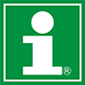 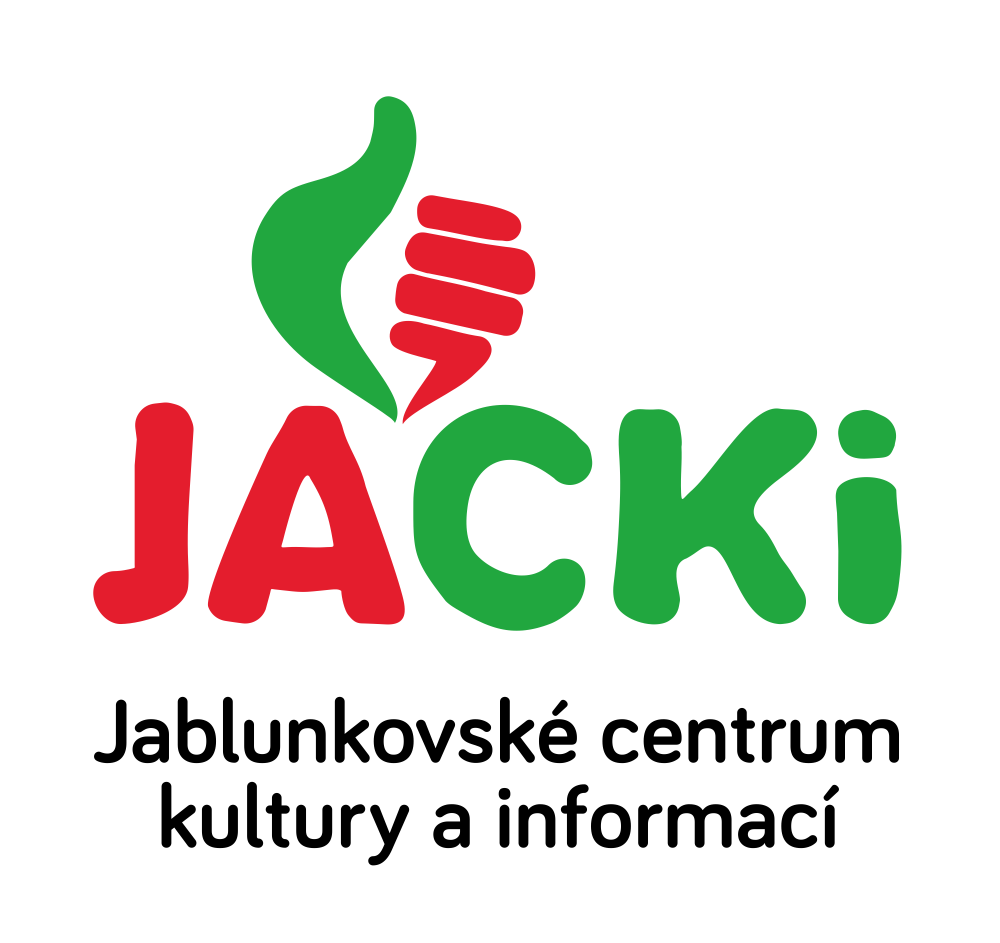 JABLUNKOVSKÉ CENTRUM KULTURY A INFORMACÍ, PŘÍSPĚVKOVÁ ORGANIZACEtel. 558 358 013, e-mail: akce@jablunkov.cz, info@jablunkov.czKULTURNÍ A SPORTOVNÍ AKCE NA JABLUNKOVSKU – SRPEN 2018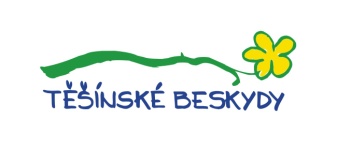 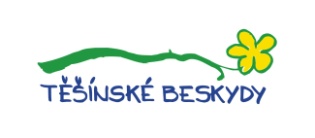 18. 8. 2018 
Mosty u Jablunkova – centrum obceMostecké léto aneb Zažeň hlad bramborem!Sportovní a kulturní program pro celou rodinu.www.gotic.cz 20. 7.2018 
Jablunkov – JACKi, Mariánské nám. 1Procházka starým JablunkovemStart v 10.00 hod. a ve 14.00 hod.www.jackijablunkov.cz 22. 7. 2018Jablunkov – park A. Szpyrce
Knihovna v parku – prázdninové čtení a hraníZačátek v 9 hodin.www.jackijablunkov.cz23. 7. 2018 
Mosty u Jablunkova – GOTICDny s řemeslem v dřevěnce na Fojství – Medový denwww.gotic.cz 24. 7. 2018 
Jablunkov – Muzeum BibleDny umění nevidomých na MoravěZačátek v 17 hodin. Pořádá SONS, z. s., Třinec, JACKi, Muzeum Bible.www.jackijablunkov.cz 24. 8. 2018 
Jablunkov – pod kaštanem, u LomňankyLetní kino – Tlumočníkwww.jackijablunkov.cz 25. 8. 2018 
Dolní Lomná – chata KamenitýBeskydské hřebenovkyIndividuální a kondiční rodinný hravý závod.www.chatakamenity.cz 25. 8. 2015 
Návsí – areál u hřištěDožínky 2018
www.navsi.cz 25. 8. 2018 
Bukovec – areál u OÚDen obce Bukovec aneb Plackový festivalwww.bukovec.cz 25. 8.2018 
Hrčava – TrojmezíMezinárodní mše svatá na Trojmezíwww.obechrcava.cz 25. – 26. 8. 2018 
Mosty u Jablunkova – chata SkalkaBorůvkový víkendBorůvkové menu na Skalce, Severce. www.chata-skalka.cz 27. 8. 2018 
Jablunkov – JACKi, Mariánské nám. 1Jablunkov očima malého průzkumníkaZačátek v 16 hodin. www.jackijablunkov.cz 31. 8. 2018 
Jablunkov – Mariánské náměstíGala přehlídka historických motocyklůwww.jackijablunkov.cz 31. 8. 2018 
Jablunkov – pod kaštanem, u LomňankyLetní kino - Cocowww.jackijablunkov.cz 31. 8. 2018
Jablunkov – park A. SzpyrcePohádkový leswww.ddmjablunkov.cz 1. 9. 2018Nýdek – na posionkuMistrovství gorolů ve stříhání ovcíwww.koliba-os.cz 